对自己环游天房时的洁净有所怀疑，她现在该怎么办？تشك في طهارتها لطواف الإفاضة فماذا يلزمها الآن ؟[باللغة الصينية ]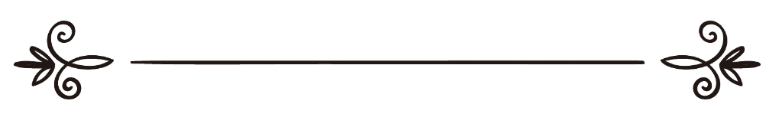 来源：伊斯兰问答网站مصدر : موقع الإسلام سؤال وجواب编审: 伊斯兰之家中文小组مراجعة: فريق اللغة الصينية بموقع دار الإسلام对自己环游天房时的洁净有所怀疑，她现在该怎么办？问：我为正朝而受戒了，在我即将进行‘以法卓’的游转天房的那天早晨醒来，我怀疑我梦遗了，但不能肯定。我带着这种怀疑我可以继续游转天房吗。希望你们对此教法给我下个断语，我知道我现如今居住在吉达，知道我不可能再回埃及，我就从埃及为正朝而受戒了，因为担心朝觐不成，下次我还从埃及受戒吗？我该怎样给自己划界归属地？答：一切赞颂全归真主。首先，众学者主张：洁净（大净、小净）是游转天房的成功条件，谁没有大净或小净游转天房，那他的游转不成功。如果这是‘以法卓’的游转时，因哈吉一直是受戒呢，还没有大开戒，故对他来说不允许行房事，他只有游转了天房才可大开戒。欲了解更多请查找答问34695项。其次，谁若怀疑是否坏了大净，但不能肯定，那么他不必洗，因为根本是洁净的，只要你没有因见到精水而肯定梦遗，你的游转都是成功的，你就不必慌张。真主至知。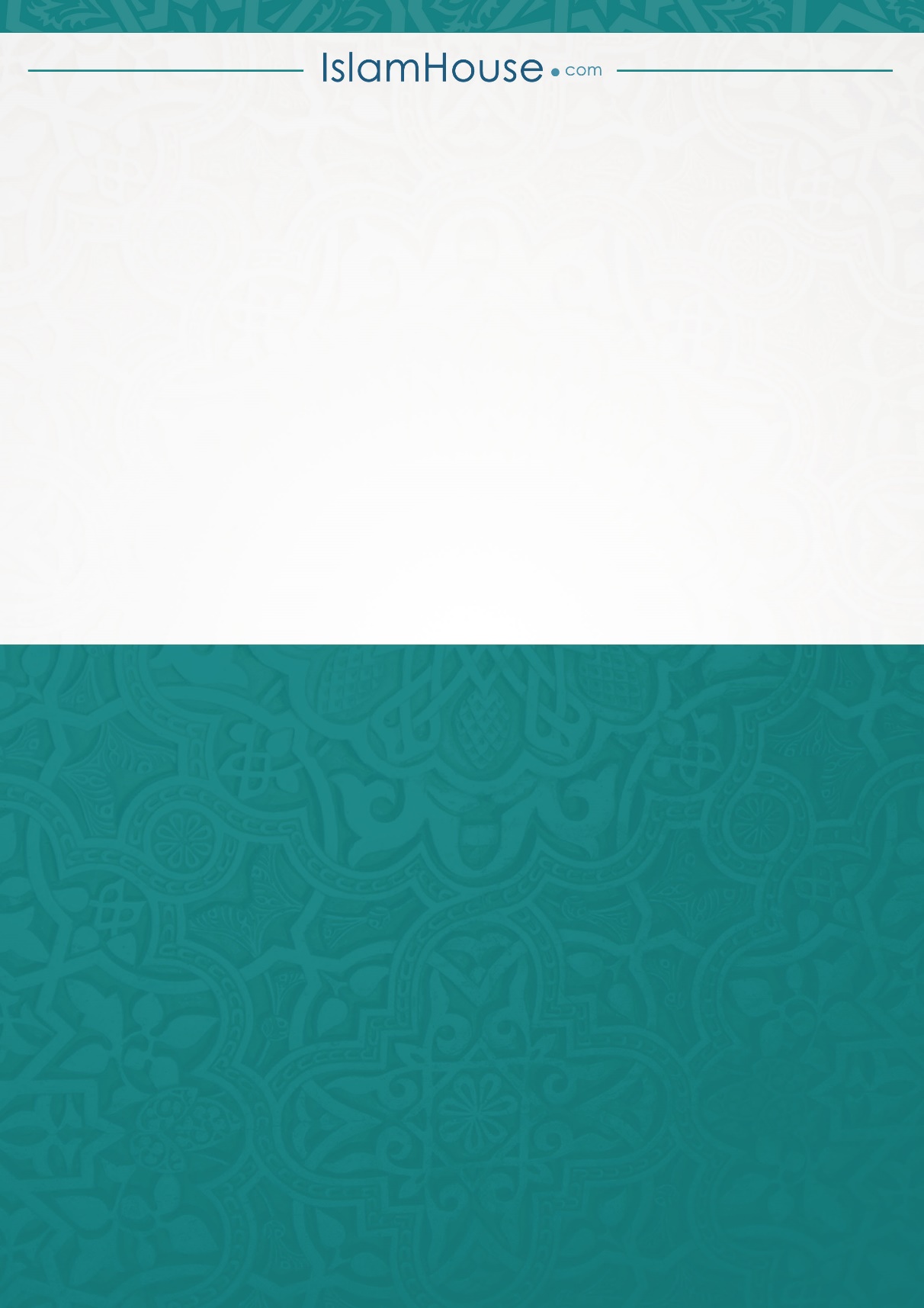 